                       КАРАР                                                      РЕШЕНИЕО работе постоянной комиссии по развитию предпринимательства, земельным вопросам ,благоустройству и экологии в 2013 годуЗаслушав отчет председателя постоянной комиссии по  развитию предпринимательства, земельным вопросам ,благоустройству и экологии  Совета  сельского поселения Зириклинский сельсовет муниципального района Шаранский район Республики Башкортостан  Фаррахова Ф.В. о работе постоянной комиссии по   развитию предпринимательства, земельным вопросам ,благоустройству и экологии  Совета сельского поселения Зириклинский сельсовет муниципального района Шаранский район Республики Башкортостан в 2013 году, Совет сельского поселения Зириклинский сельсовет муниципального района Шаранский район Республики Башкортостан решил:Отчет о работе постоянной комиссии по развитию предпринимательства, земельным вопросам ,благоустройству и экологии  в 2013 году принять к сведению (прилагается).Глава сельского поселения                                                                   Р.С.Игдеевс.Зириклы27.02.2014№370Приложение к решению Совета сельского поселенияЗириклинский сельсовет  муниципального районаШаранский район РБ«27» февраля 2013 года № 370 Отчето работе комиссии совета сельского поселения Зириклинский сельсовет муниципального района Шаранский район Республики Башкортостан по развитию предпринимательства, земельным вопросам, благоустройству и экологии за 2013 годКомиссия Совета по  развитию предпринимательства, земельным вопросам, благоустройству и экологии соответствии с законодательством, Уставом сельского поселения Зириклинский сельсовет муниципального района Шаранский район Республики Башкортостан, сформирована на первом заседании Совета и приступила к исполнению своих полномочий в марте 2011 года. В составе комиссии 3 депутата: Салимгариев С.Г., Галимуллин М.Г.,Председателем комиссии избран  Фаррахов Ф.В.Предметы ведения и порядок деятельности установлены Регламентом Совета сельского поселения Зириклинский сельсовет муниципального района Шаранский район Республики Башкортостан и Положением о постоянных комиссиях Совета сельского поселения Зириклинский сельсовет муниципального района Шаранский район Республики Башкортостан.Организацию работы постоянной комиссии , подготовку и проведение заседаний комиссий, подготовку к рассмотрению проектов решений Совета,  решений постоянной комиссии, консультирование депутатов по правовым и иным вопросам и изучение ими законодательства обеспечивает  глава сельского поселения Игдеев Р.С.Комиссия Совета по развитию предпринимательства , земельным вопросам, благоустройству и экологии в 2013 году провела 4 заседаний. Принято  5  решений. Заседания комиссии Совета проводились открыто, гласно. Комиссией рассмотрены и приняты решения- О  развитии систем водоснабжения в сельском поселении;-О рассмотрении заявлений о выделении земельных участков для строительства жилого дома;-О работе депутатов по благоустройству населенных пунктов;- О создании и деятельности добровольной пожарной  дружины на   территории сельского поселения.Одна из функций работы комиссии - обеспечение контроля за выполнением принятых решений. Информирование избирателей через средства массовой информации о работе комиссии оставляет желать лучшего. Все члены комиссии поручения выполняли добросовестно. Организационное, материально-техническое, правовое обеспечение в работе комиссии осуществила администрация сельского поселения Зириклинский сельсовет муниципального района Шаранский район Республики Башкортостан.Дальнейшая работа комиссии будет осуществляться в строгом соответствии с утвержденным планом комиссии на 2014 год и будет направлена на исполнение функций, возложенных Советом сельского поселения Зириклинский сельсовет муниципального района Шаранский район Республики Башкортостан на постоянную комиссию Совета сельского поселения Зириклинский сельсовет муниципального района Шаранский район Республики Башкортостан по развитию предпринимательства, земельным вопросам, благоустройству и экологии .Председатель комиссии                                                Фаррахов Ф.В                                                           БАШКОРТОСТАН РЕСПУБЛИКАҺЫШАРАН РАЙОНЫМУНИЦИПАЛЬ РАЙОНЫЕРЕКЛЕ АУЫЛ СОВЕТЫАУЫЛ БИЛӘМӘҺЕ СОВЕТЫ452641, Шаран районы, Ерекле ауылы, Дуслык урамы, 2Тел.(34769) 2-54-46, факс (34769) 2-54-45E-mail:zirikss@yandex.ru, http://zirikly.sharan-sovet.ruИНН 0251000711, ОГРН 1020200612948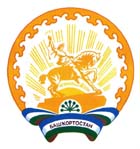 РЕСПУБЛИКА БАШКОРТОСТАНМУНИЦИПАЛЬНЫЙ РАЙОНШАРАНСКИЙ РАЙОНСОВЕТ СЕЛЬСКОГО ПОСЕЛЕНИЯЗИРИКЛИНСКИЙ СЕЛЬСОВЕТ452641, Шаранский район, с.Зириклы, ул.Дружбы, 2Тел.(34769) 2-54-46, факс (34769) 2-54-45E-mail:zirikss@yandex.ru, http://zirikly.sharan-sovet.ruИНН 0251000711, ОГРН 1020200612948